                   Муниципальное бюджетное образовательное учреждениеВаховский детский сад «Лесная сказка»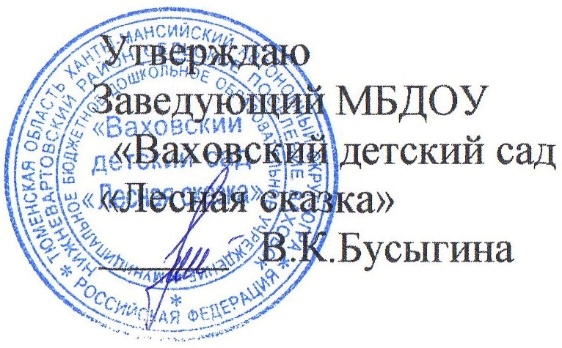 Практикум - семинар для родителей в средней группе «Рисуем вместе необычным способом»Подготовил:                          Воспитатель Малджанова Г.Э.Практикум - семинар для родителей в средней группе «Рисуем вместе необычным способом»Цель: 1.Раскрыть значение нетрадиционных техник рисования с дошкольниками для развития чувства красоты, цветовосприятия, воображения, творческого мышления и активности; 2.Познакомить родителей с различными нетрадиционными техниками рисования.3. Формировать у родителей ответственность за развитие речи, мелкую моторику и ловкость рук у детей.Подготовительный этап:-оформить выставку детских рисунков в различной технике рисования.Материал: ноутбук, проектор, экран, презентация «Нетрадиционные техники рисования с детьми дошкольного возраста»; для каждого участника – по 2 альбомных листа, коктейльная трубочка, чашечка с раствором воды и шампуня, кисточка № 2 и № 4, ложечка, по 2 зубные щётки; на стол – набор красок, влажные салфетки, плотная бумага любого цвета и размера, клей ПВА, крупная соль, гуашь, баночка с водой.Ход семинара-практикумаТеоретический этапДошкольное детство является благоприятным периодом для развития творческих способностей потому, что в дошкольном возрасте дети чрезвычайно любознательны, у них есть огромное желание познавать окружающий мир. Детское творчество отличается от творчества взрослого. Ребенок действует подсознательно, он не ставит перед собой целей. Ребенком движет удовлетворение своих потребностей в творчестве. Дети и творчество понятие не расторжимое. Любой ребенок по природе созидатель. Творчество проявляется у детей в самой неожиданной форме, однако практически всегда связано с изо деятельностью. Лепка, аппликация, рисование, конструирование – виды изодеятельности, основное назначение которых – развитие творческих способностей. Изобразительная творческая деятельность имеет большое значение для всестороннего развития детей. В процессе творческой деятельности, дети развивают зрительное восприятие (наблюдение, воображение, память, осязание, моторику, речь, сенсорику. Кроме этого творчество формирует в ребенке эстетическую направленность.Понятие «творчество» определяется как деятельность, в результате которой ребенок создает новое, оригинальное, проявляя воображение, реализуя свой замысел самостоятельно находя средство для его воплощения. Например: «нарисуем, как желтые и красные листья в воздухе кружатся» - Это творческое задание. Каждый ребенок рисует по-своему, передает свое умение, свое отношение к образу. А чтобы изобразительная деятельность носила творческий характер, необходимо разнообразить материалы и технику выполнения изображения. Например:  осенний лес можно нарисовать гуашью, акварелью, мелками, а можно и с помощью природного материала, кусочков материи или разных видов круп и т. д. И это мы называем нетрадиционная техника рисования.На занятиях по изобразительной деятельности нетрадиционные техники изображения используются редко, не учитывается их коррекционная значимость, между тем, применение нетрадиционных техник способствует обогащению знаний и представлений детей о предметах и их использовании; материалах, их свойствах, способов действий с ними. Нетрадиционная техника не позволяет копировать образец, что дает ещё больший толчок к развитию воображения, творчества, самостоятельности, инициативы, проявлению индивидуальности. Ребенок получает возможность отразить свои впечатления от окружающего мира, передать образы воображения, воплотив их с помощью разнообразных материалов в реальные формы. А главное то, что нетрадиционное рисование играет важную роль в общем психическом развитии ребенка. Ведь самоценным является не конечный продукт – рисунок, а развитие личности: формирование уверенности в себе, в своих способностях, самоидентификация в творческой работе, целенаправленность деятельности. Для развития творческих способностей детей дошкольного возраста посредством использования нетрадиционных техник рисования ставим следующие задачи: 1. Учить детей нетрадиционным техникам рисования, сочетая различный материал и технику изображения, самостоятельно определять замысел, способы и формы его воплощения, технически грамотно применять нетрадиционные и традиционные способы рисования, понимать значимость своей работы, испытывать радость и удовольствие от творческой работы. 2. Развивать детское творчество и творческое воображение путём создания творческих ситуаций в художественно-изобразительной деятельности, умение ориентироваться на листе бумаги. 3. Воспитывать у детей эстетическое отношение к окружающему миру посредством умения понимать и создавать художественные образ.Уважаемые родители, обратите внимание на выставку детских работ, представленных в разных нетрадиционных техниках рисования: тычка, кляксографии, ниткографии, монотипии, торцевании и т. д. Данные техники не утомляют дошкольников, у них сохраняется высокая активность, работоспособность на протяжении всего времени, отведенного на выполнение задания. Для будущего наших детей это очень важно, так как время не стоит на одном месте, а движется вперед и поэтому нужно использовать новые развивающие технологии.С самого начала приобщения ребенка к рисованию надо научить его правильно пользоваться разными изобразительными материалами, научить детей техникам рисования. Чтобы обучить необходимо самим овладеть этими техниками.Предлагаю вам не на долго вернуться в мир детства и представить, что вы опять дошколята.Проводится мастер – класс с использованием нетрадиционных техник рисования.«Монотипия пейзажная»; «Веселые ладошки»; «Кляксография с трубочкой».Монотипия пейзажная. «Рисование солью»• Материалы: бумага, кисти, гуашь либо акварель, влажная губка.• Способ получения изображения: складываем лист бумаги вдвое. На одной его половине рисуем пейзаж, на другой получается его отражение в озере, реке (отпечаток). Пейзаж выполняется быстро, чтобы краска не успела высохнуть. Половину листа, предназначенную для отпечатка, протираем влажной губкой. Исходный рисунок, после того как с него сделан оттиск, оживляем красками, чтобы он сильнее отличался от отпечатка.«Веселые ладошки».• Материалы: простой карандаш, краски, кисти, палитра, стаканчики с водой, салфетки, альбомные листы бумаги.• Способ получения изображения: прикладываем левую ладонь на лист бумаги (ладонь можно повернуть, передвинуть) и обводим каждый пальчик простым карандашом. Убираем ладонь. А теперь пофантазируем, представим, подумаем и дорисуем недостающие детали. А теперь раскрасим свой рисунок.• Показ образцов (Веселые ладошки) .Кляксография с трубочкой.Материалы: бумага, краски, гуашь в мисочке, пластиковая ложечка, трубочка (соломинка для напитков) .Способ получения изображения: зачерпываем пластиковой ложкой краску, выливаем её на лист, делая небольшое пятно (капельку). Затем на это пятно дуем из трубочки так, чтобы её конец не касался ни пятна, ни бумаги. При необходимости процедура повторяется. Недостающие детали дорисовывают.Очень интересные работы получаются с использованием соли.Рисование солью по клеюМатериалы: плотная бумага любого цвета и размера, клей ПВА, крупная соль, гуашь, кисточка № 4, баночка с водой.
Способ получения изображения: нанести рисунок клеем ПВА; сверху на клей насыпать крупную соль и дать высохнуть; после высыхания с рисунка стряхнуть крупицы соли; кисточку смочить водой и обмакнуть в краску; капнуть краску на солевую основу; краска сама растекается и красиво смешивается. 
Очень красивые получаются работы в технике «Рисование по сырому листу»Материалы: плотная белая бумага любого размера, акварель (гуашь), кисти разных размеров, баночка с водой, губка.
Способ получения изображения: намочить губку в баночке с водой, быстрыми движениями смочить лист (можно не весь лист сразу, а только то место, где будете рисовать), необходимо найти «золотую» середину: слишком сухой лист не позволит краске красиво растекаться, если же воды слишком много, краска растечётся по всему листу и рисунок может не получиться, кистью, слегка касаясь листа, рисуем пятно любого цвета, пока «первый» цвет течёт, ставим пятно другого цвета, недостающие детали можно дорисовать, когда рисунок подсохнет.Заключительный этапТаким образом, в работе с детьми можно использовать многообразные техники рисования. Главное, что дети, учатся выражать свои чувства на бумаге, смело берутся за художественные материалы, их не пугает многообразие материала и перспектива самостоятельного выбора. Им доставляет огромное удовольствие сам процесс выполнения рисунка. Они готовы многократно выполнять и повторять все те действия, которым они научились. И чем лучше у них получается, тем с большим удовольствием они занимаются изобразительной деятельностью. А способствуют этому нетрадиционные техники рисования. В заключении воспитатель раздает памятки• Памятка родителям.Краски и карандаши, восковые мелки, фломастеры, бумага, кисти, картинки с изображениями, трафареты, палитра, произведение декоративно-прикладного искусства – все должно находиться в специально отведенном месте, доступном ребенку.Акварельные и гуашевые краски (ребенок чаще всего рисует ими) разбавляются водой. Поэтому вам понадобится прозрачная банка, а для безопасности лучше иметь стаканчик «непроливайка». По мере загрязнения воду меняйте.Бумагу, на которой ребенок будет рисовать, лучше закрепить на листе толстого картона (фанеры, оргалита). Краски могут находиться в баночках, тюбиках. После работы их плотно закрывают, чтобы не высыхали.Если гуашевые или акварельные краски пересохли, их необходимо увлажнить. Краски должны легко набираться на влажную кисть.Для рисования гуашевыми красками подойдет бумага средней плотности. Гуашью можно рисовать на обратной стороне обоев.Для акварельных работ подберите бумагу не тонкую, но зернистую и шероховатую.Ребенок освоит приемы работы с краской, смешивания цветов. Узнает, как рисовать контурные и силуэтные изображения. Терпение и труд помогут ребенку создать рисунки и картины, достойные его фантазии.Решение семинара:1. Оформить уголок для изо творчества дома.2. Разнообразить материал для творчества.